PENGAWASAN KEPALA  SEKOLAH  DALAM  RANGKA DISIPLIN KERJA PEGAWAI DI MTs NURUL HUSNA PALANGGA KECAMATANPALANGGA KABUPATEN KONAWE SELATAN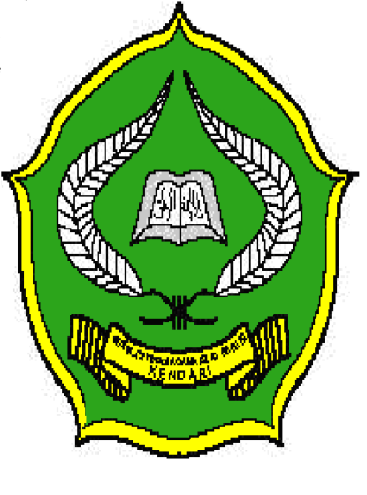 Skripsi diajukan untuk memenuhi salah satu syarat mencapaigelar sarjana Pendidikan Islam pada ProgramStudi Kependidikan IslamOleh :RAHMINIM. 09 010103 017JURUSAN TARBIYAHSEKOLAH TINGGI AGAMA ISLAM NEGERI (STAIN)SULTAN QAIMUDDINKENDARI2013KEMENTERIAN AGAMA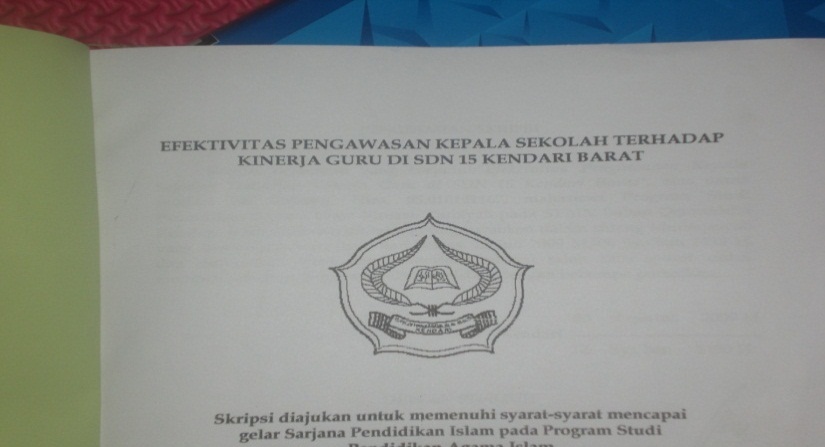 SEKOLAH TINGGI AGAMA ISLAM NEGERI (STAIN)SULTAN QAIMUDDIN KENDARIJalan Sultan Qaimuddin No. 17 Telp. (0401) 393711 Fax. 393710PERNYATAAN KEASLIAN SKRIPSIDengan penuh kesadaran, yang bertandatangan di bawah ini, menyatakan bahwa skripsi ini benar-benar hasil karya penulis sendiri. Dan jika dikemudian hari terbukti bahwa ini merupakan duplikat, plagiat, tiruan, atau dibuat oleh orang lain secara keseluruhan atau sebagian, maka skripsi dan gelar yang diperoleh karenanya batal demi hukum.Kendari, 10 November  2013Penulis,Rahmi NIM. 09010103017 DAFTAR ISIHALAMAN JUDUL	 iPENYATAAN KEASLIAN SKRIPSI	iiPERSETUJUAN PEMBIMBING	iiiPENGESHAN SEKRIPSI	 ivKATA PENANTAR	vABSTRAK	viiiDAFTAR ISI 	 ixDAFTAR TABEL	xiBAB I PENDAHULUAN Latar Belakang	 1Fokus penelitian	5Rumusan masalah  	 5Definisi Oprsional	 6Tujuan dan Kegunaan Penelitian	 7BAB II KAJIAN  PUSTAKADeskripsi pengawasan kepala sekolah	 8Deskripsi pengawas	 8Deskripsi kepala sekolah	 11Deskripsi tugas dan tanggung jawab pengawas atau supervisor	 13Kepala sekolah sebagai pemimpin pendidikan	 20Hakikat disiplin kerja pegawai 	 24Pengertian disiplin	 24Disiplin kerja pegawai	 32Tujuan dan kegunaan disiplin kerja	 36Periode penilaian disiplin kerja	 39ABSTRAKNama Rahmi, Nim. 09010103017 Judul: “Pengawasan Kepala Sekolah dalam Rangka disiplin kerja Pegawai di MTS Nurul Husna Palangga Kecamatan Palangga. Kab. Konawe selatan ” (Dibimbing oleh: Dra. Marlina Gazali, M.Pd.I dan Jabal Nur S.Ag, M.Pd.)Skripsi ini membahas tentang pengawasan kepala sekolah dalam rangka disiplin kerja pegawai di MTS Nurul Husna Palangga Kecamatan Palangga. Kab. Konawe Selatan. Dengan focus masalah yaitu :1) pengawasan kepala sekolah di MTs Nurul Husna Palangga kecamatan plangga Kabupaten konawe selatan 2). disiplin kerja pegawai di MTs Nurul Husna Palangga Kecamatan Palangga Kabupaten Konawe Selatan. Sehingga dari batasan masalah tersebut maka rumusan masalahnya adalah: 1) bagaimana pengawasan kepala sekolah di MTs Nurul Husna Palangga Kecamatan Palangga Kabupaten Konawe Selatan 2). Bagaimana kedisiplinan pegawai di MTs Nurul Husna Palangga Kecatan palangga kabupaten konawe selatan. Penelitian ini bertujuan untuk mengetahui; 1). pengawasan yang dilakukan kepala sekolah di MTs Nurul Husna Palangga Kecamatan Palangga Kabupaten Konawe Selatan. 2). kedisiplinan kerja pegawai  di MTs Nurul Husna Palangga  Kecamatan Palangga Kabupaten Konawe Selatan.	Jenis penelitian ini adalah kualitatif.pengumpulan data menggunakan teknik observasi (pengmatan), intervieu (wawancara ) dan dokumentasi. Pengelolaan data yaitu ditempuh  menggunakan analisis dengan cara:“1) Reduksi data, 2) display (penyajian) data, dan 3) verifikasi data”. 	Berdasarkaan hasil penelitian menunjukkan bahwa pengawasan kepala sekolah dalam rangka disiplin kerja pegawai di MTs Nurul Husna Palangga Kecamatan Palangga   Kabupaten Konawe Selatan. a)Pengawasan dalam administrasi pendidikan, dimana kepala sekolah mengawasi penerimaan dan penempatan tenaga, penyelenggaraan program pembinaan staf dan pengembangannya, evaluasi staf pengawasan administrasi keuangan, administrasi kurikulum, administrasi kesiswaan serta ketatausaan sekolah dan sebagainya.Pengawasan dalam bidang supervisi, dimana kepala sekolah melakukan control terhadap keseluruhan pelaksanaan pendidikan dan pengajaran. b).Pengawasan terhadap kepemimpinan kepala sekolah, dimana kepala sekolah melakukan pengawasan terhadap personal guru sebagai pemimpin pendidikan. Yang kami amati secara objektif selama ini, baik dewan guru sebagai pendidik maupun staf sebagai tenaga administrsi  hal penerapan disiplin yang berdampak pada prestasi kerja cukup baik. Walaupun sesungguhnya masi terdapat oknum yang tidak mau menyadari akan pentingnya hal tersebut tetapi kami sudah cukup untuk memberi pembinaan.